Science 10 (4.1) Atomic Theory and Bonding		(Refer to pp. 166 – 183 of BC Science 10)VOCAB REVIEWWhat is an atom? ____________________________________________________Pure substances: are made of only _______________________________ or only one type of molecule (a group of atoms bonded together).Classified as either: Elements – made up of ______________________________Example: Atoms can join together to form _____________________Example: Compounds – made up of ____________________________ExampleATOMIC STRUCTUREThe _____________________ is the centre of an atom.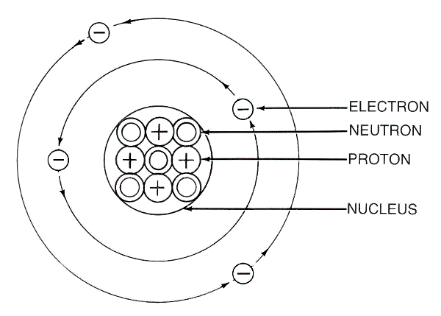 Subatomic particles:protons: _____ charge; found in the _______________neutrons: _____ charge: found in the ______________electrons: _____ charge; found in ______________________________________________________most of the mass of an atom: ____________________________most of the volume of an atom: __________________________nuclear charge is determined by: ________________________Atomic number is determined by: ________________________atoms are ________________, meaning they have the same number of  _____________ and ________________.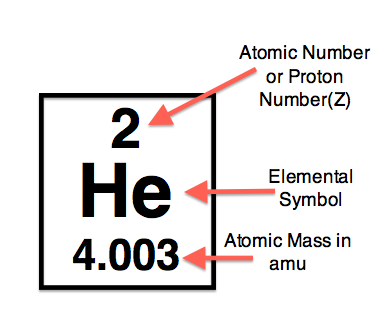 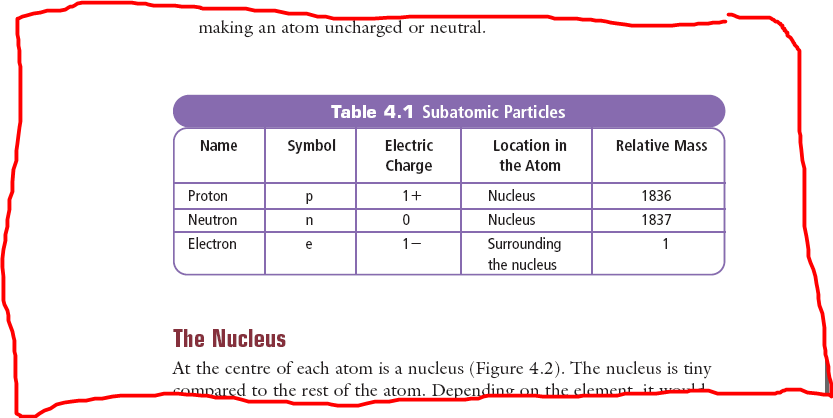 Organization of the Periodic TableIn the periodic table, elements are listed in order by the _____________________. There are 3 main types of elements: ___________: located on the ______________-_________: located on the _______________________________: form a ________________ in the middleRows (across) are called:  _______________Columns (verticle) are called:  ______________Families of the Periodic TableAll elements in a family: Have similar _______________ Bond with other elements ___________________.Have same number ________________________.Family Names:Group 1 = _________________________________________ ex.Group 2 = _________________________________________ ex.Group 17 =_________________________________________ ex. Group 18 = _________________________________________ ex. Groups 3 – 12 = _____________________________________ ex. Bohr DiagramsShow the ________________of subatomic particles in atoms and ions. Electrons arranged in energy levels called ________________.First shell contains _______ electrons,    then ________________________.Outermost shell is called __________________________._______________________ is when the valence shell has 8 electrons. 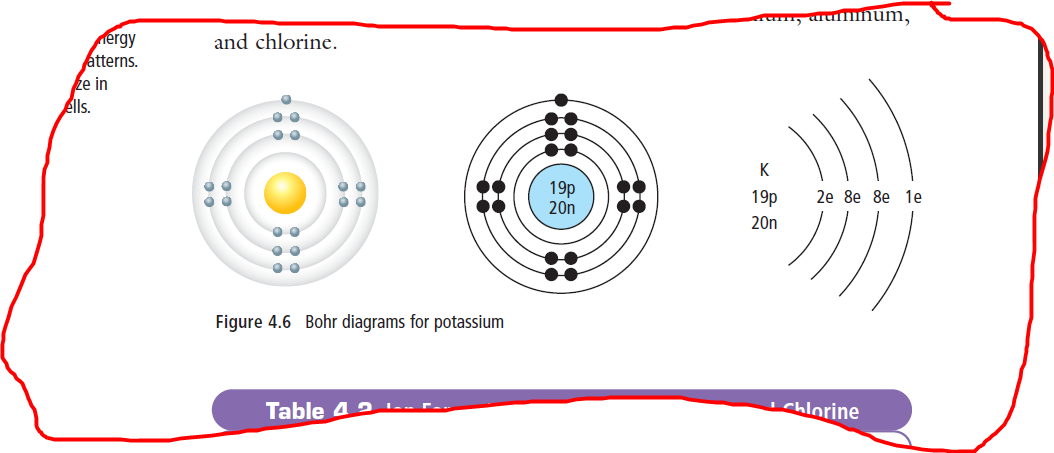 Rows determine the number of ________________.Group number determines the number of ______________________________.IonsIt is more _______________ to achieve a _______________ shell (like the noble gases).  To do this, atoms will either ______ or ________ electrons to become ions (______________________ particles).BOHR MODEL OF AN IONRemember, an ion is an atom that has gained a ______________ (by either losing or gaining one or more electrons)The Bohr model indicates the charge with a “___ or ____” and _____________.Ex. Sodium ion has lost it’s outer most electron (-) to become more stable (like the noble gases) and now has a positive charge, indicated by the + and brackets.Sodium Atom:						Sodium Ion: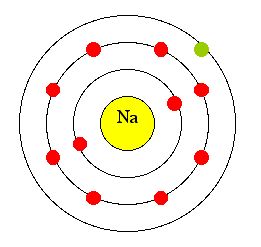 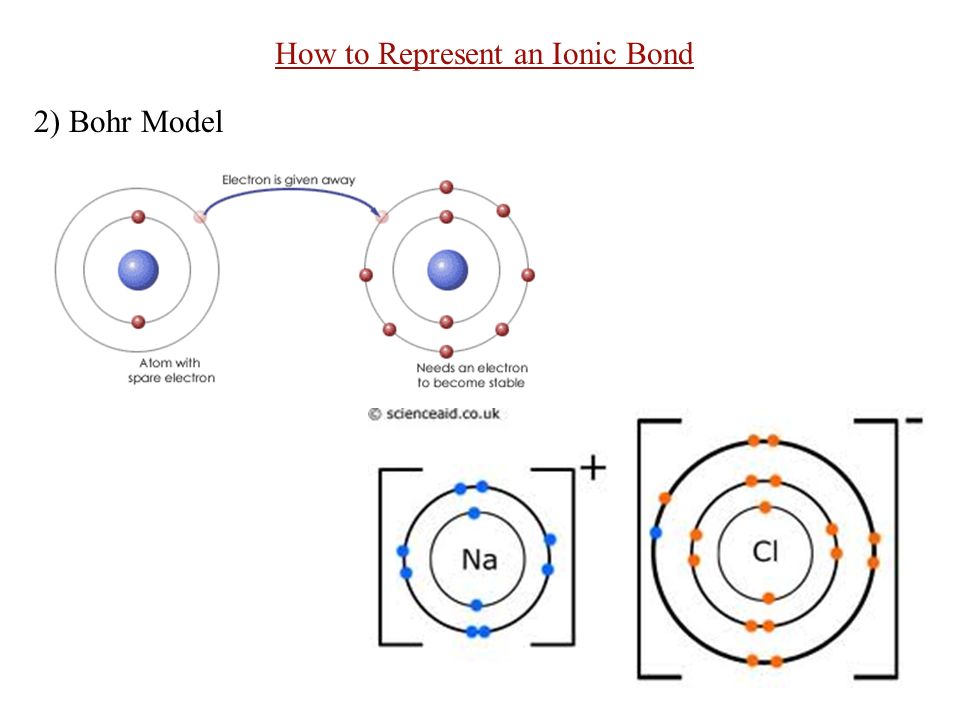 Practice: Draw the bohr model of aluminum atom and ionPeriodic Table and Ion FormationElements on the left of the periodic table (metals) tend to  ________ electrons and become __________ ions (called ___________)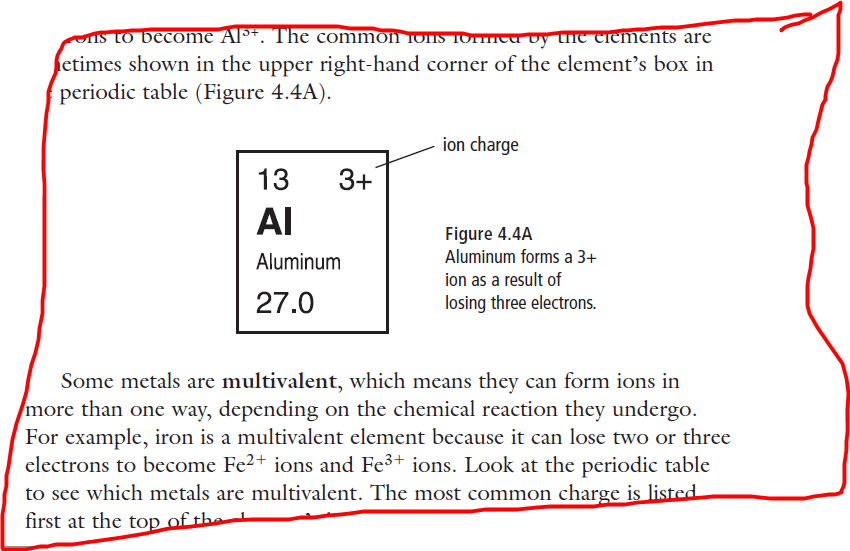 Some metals (______________) lose electrons in different ways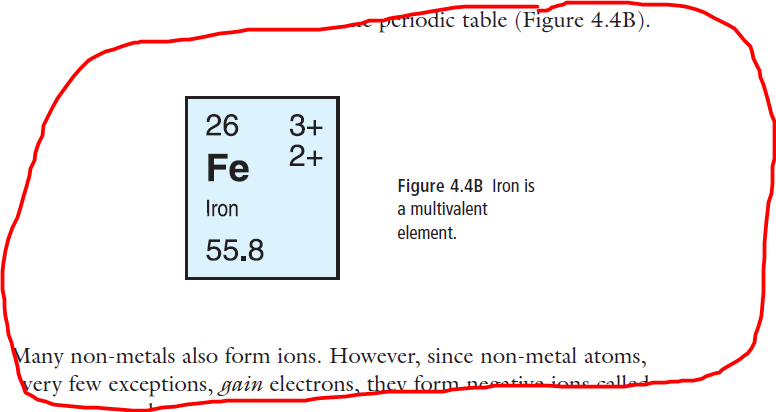 Ex. Iron, Fe, loses either 2 (fe2+) or 3 (fe3+) electrons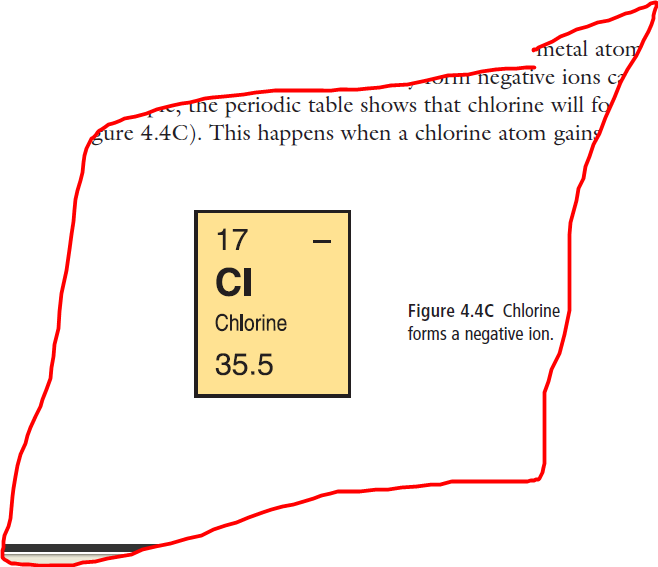 Elements on the right of the Periodic Tabel (Non-metals) tend to  ________ electrons and become ___________ ions (called ________)FORMING COMPOUNDSWhen two atoms get close together, their _______________________ interact.If the valence electrons can combine to form a ___________________ bond (to become more stable), a ________________ is formed.Each atom in the compound attempts to have the ____________ number of valence electrons as the nearest ___________________.There are two types of Bonds that form:IONIC BONDS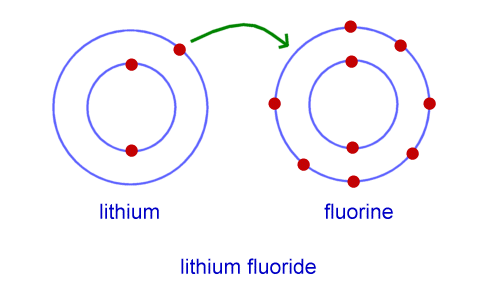 form when electrons are _______________ from cations (+) to anions (-).involves a _____________ (+) and a _____________ (-)The Bohr model indicates the charge with a   “___ or ____” and ____________.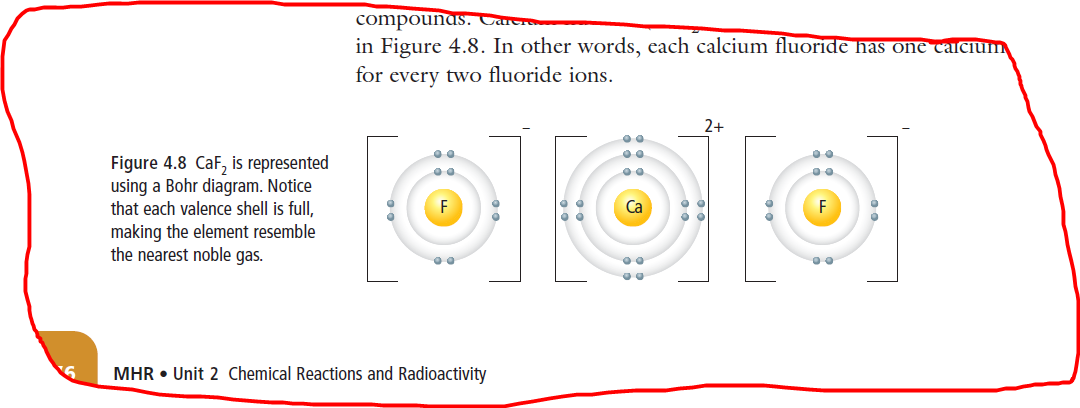 Above: Bohr diagram of CaF2Notice that each balance shell is full, making the element resemble the nearest noble gas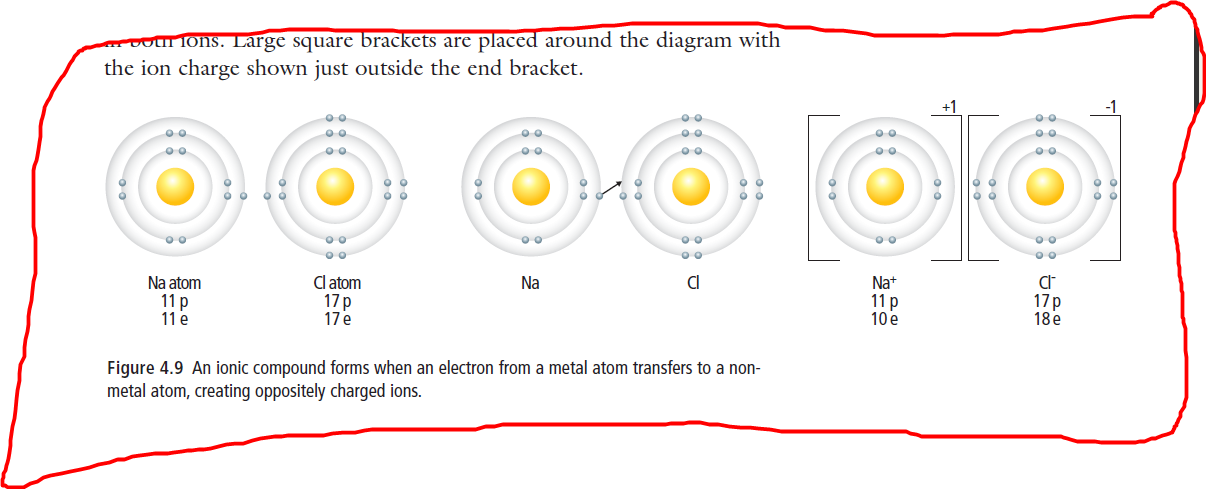 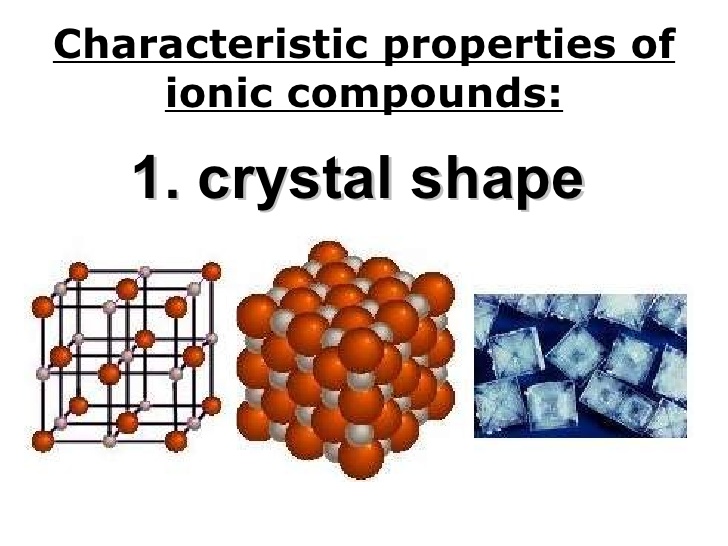 IONIC COMPOUNDSIonic substances form structured ____________ containing ______________ charged ions.They have high ________________ and boiling points, and conduct ________________ when melted or dissolved in water.COVALENT BONDS 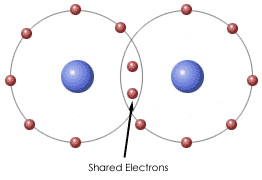 form when electrons are _____________between two _______________.Electrons ______ with their atom, but ______________ with other shells.A covalent bond, is also called a _____________________bond.A molecule is an electrically _______________ group of two or more atoms held together by chemical bonds. Molecules are distinguished from ions by their lack of _____________________. The pair of electrons involved in the bond is called a ______________________.COVALENT COMPOUNDSInvolve ____________________only.Have __________________ melting points than ionic compounds (due to weaker bonds).Do not ____________________ when solid or dissolved (no ions).BOHR DIAGRAM OF COVALENT BONDSBecause a covalent bond means electrons are ____________, valence electrons _____________ (spending time orbiting both elements) indicated by shell from each element in the bond ___________________.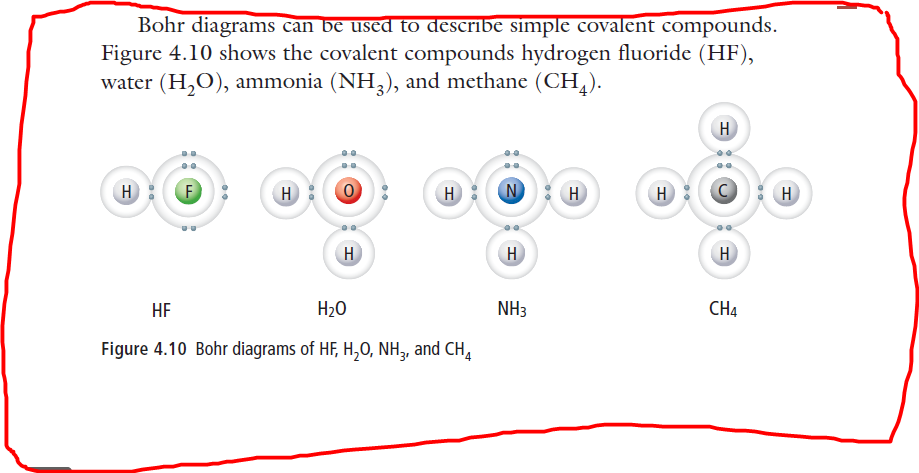 Lewis DiagramsInvented by an American chemist Gilbert Lewis (1875 – 1946) Demonstrates chemical bonding by only showing an atom’s ________________ electrons and chemical _____________.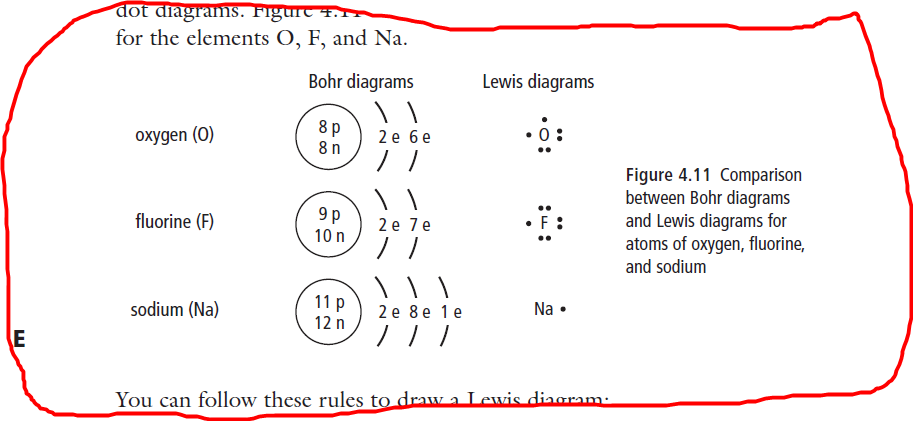 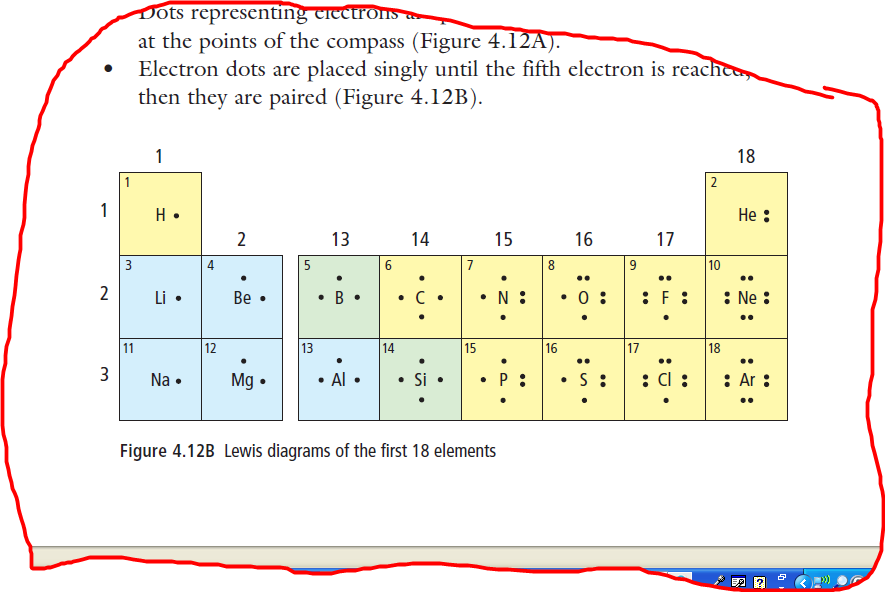 Rules to draw a Lewis diagram:Dots that represent the ___________ electrons are placed around the element ______________ at the points of a compass.Dots are placed ____________ until the __________ electron, then they are ____________.	Lewis diagrams of ions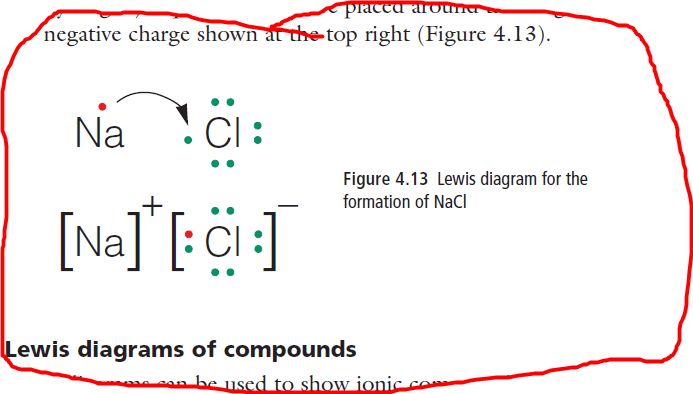 For positive ions, one electron dot is ______________ for each positive charge.Because only valence electrons are shown in Lewis diagrams, the positive ion usually not have any valence electrons left to show. For negative ions, one electron dot ______________ for each negative charge.Usually means the symbol is surrounded by all _____ dots.Place _____________________ around element and indicate proper _________________.Lewis Diagrams of Ionic Compounds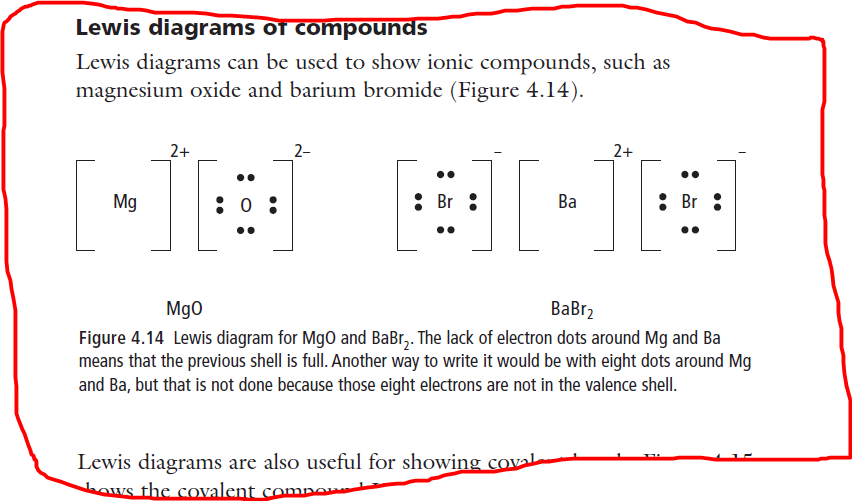 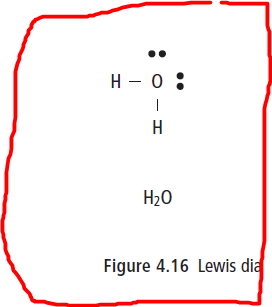 Lewis Diagrams of a Covalent CompoundsThe shared pairs of electrons are usually drawn as a _________________ ___________.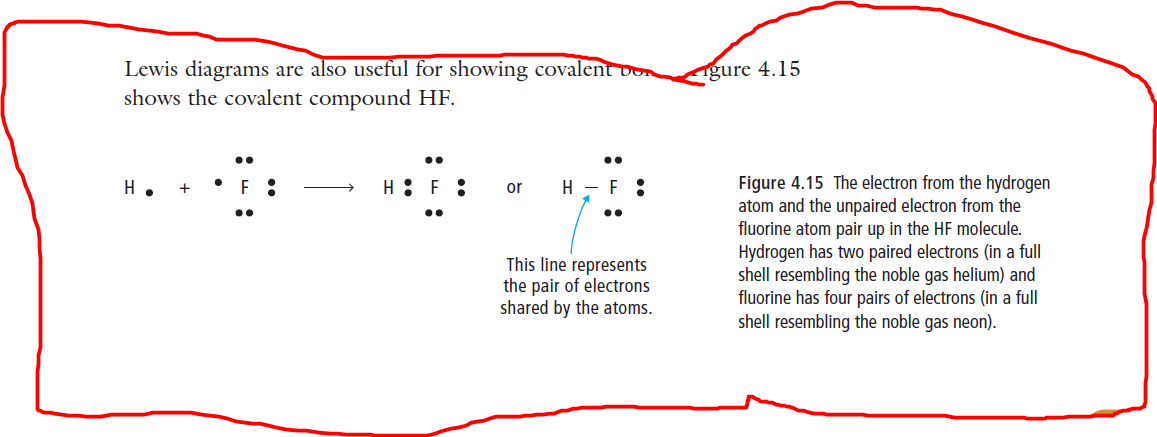 Valence electrons involved in the bonding are called a _____________pair.Valence electrons NOT involved in the bond are called ____________ pairs.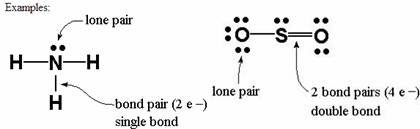 Lewis Diagrams of Diatomic MoleculesDiatomic molecules are molecules composed of only _____________ atoms, making them _______ stable than the individual atoms.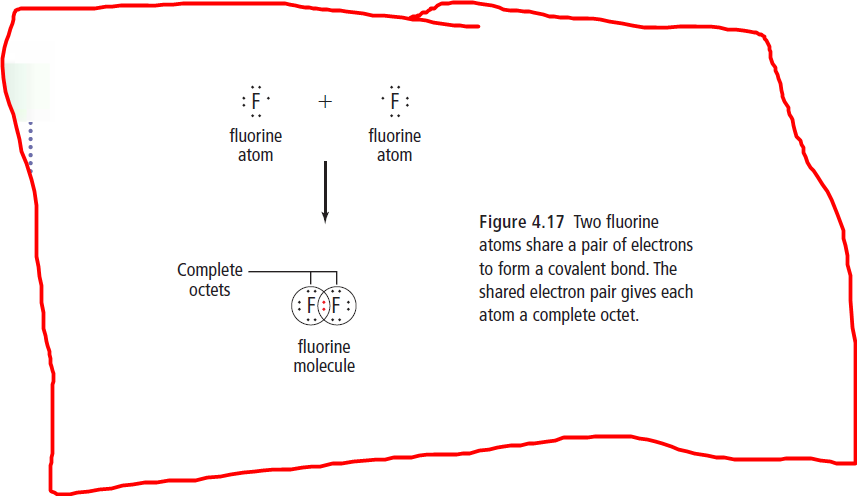 